 GISBORNE PRESBYTERIAN PARISHWELCOME TO MATAWHERO CHURCH2 October 2022				 	Pentecost 17	Communion Service with Blessing of the Animals 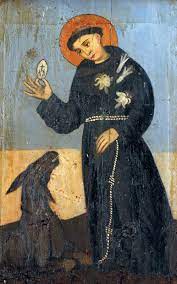 Ministers:   All the people in Christ    Minister:   Rev Jin Sook KimReader: Annette Ormiston Organist: Paul PollockDirector of Music:  Catherine MacdonaldGreetings with news and notices Call to Worship Jesus Christ, we assemble with all your creatures in this circle of life.We ask you to join our circle and celebrate with us.Jesus Christ, as we join in celebration with you and all creation, 	We ask for your blessing, your shalom,on the creatures present here that we love,and all creatures celebrating in the wild. In the name of God, who creates all life,In the name of Jesus Christ, who redeems all life,and the name of the Spirit, who renews all life,we cry with all in the circle of life:Shalom! Shalom! Shalom!May your blessing come!We sing - All things bright and beautiful, CH3 vv1-4 CH4 137Prayers Readings First reading: Genesis 2:18-25Gospel reading: Matthew 6:25-29ReflectionSharing Time about your petsPrayers of IntercessionOffering Circle of BlessingWith animals, we form a circle. Each person will place a hand on the animal being held. Animals are called by their names and blessed by the minister individually.Blessing said by the minister: ‘ “Fido”, the power of this blessing from Christ fill you with life, bind you to your human partners and lead you to praise your Creator.  Amen.’We sing- The servant song, WB 68, vv1-5[COMMUNION]Liturgy CWe sing - All creatures our God and King, CH3 30, vv1, 4-5 & 7 CH4 147Sending May the Spirit of God, who is above all and in all and through all,fill you with the knowledge of God’s presence in Earthand the pulsing of Christ within you.Go in peace! Serving Christ and loving all creatures!We go in peace, serving Christ and loving our animal kin.The GraceKia tau ki a tātou katoa
Te atawhai o tō tātou Ariki, a Ihu Karaiti Me te aroha o te Atua
Me te whiwhingatahitanga, Ki te wairua tapu
Ake, ake, ake
Amine The Grace of our Lord Jesus Christ, the love of God and the fellowship of the Holy Spirit be with us all, now and forever.Sing: AMENx3 CH4#819Please join us for a time of fellowship and friendship including lunch and a cuppaDaily Centering prayer at noon (12 - 12:15 pm) wherever we are whatever we are doing. Focus on key word GPP (for its continuing mission and life in the community)DIARYSUNDAY    2 October	  PENTECOST 17     Spring School Holidays begin10.00am     Matawhero Combined Communion and Animal 			      Blessing Service                                               St Andrew’s – no service   1.00pm        Klezmer Rebs St Andrew’s Concert Series Monday        3    9.00am       Walking GroupTuesday        4   10.00am      Open Door		Friday	        7    1.00pm       Choir rehearsal	Saturday       8	 8am-noon    Car Boot SaleSUNDAY     9 	PENTECOST 18 AGM	      Spring School Hols (mid)		10.00am      St. Andrew’s in Hall followed by AGM			       Matawhero 	No serviceNotes:No Kids’ Café during School Holidays Please remember donations for the Love basket.  Breakfast cereals very welcome.Communion Elders 2 October: Barbara Larsen, Jan Ewart, Chrissie Parker, Gwenda GrayMinister:   Rev Jin Sook Kim  		          for pastoral care ph: 021 02952589St Andrew’s Church and Matawhero Historic Church:     PO Box 1117 Gisborne 4040 Office:  06 868 5513      	                                             Hours 10-12 Tuesday – Friday standrewsgisb@xtra.co.nz                                                       www.standrewsgis.org.nzConfidential Prayer Link ph: Gwenda 868 5407 SundayReaderDoor & TeamMorning TeaSound Visual2 OctoberPentecost 17 MatawheroAnimal Blessing & CommunionMatawhero:  Annette OrmistonSt A’s: No ServiceMatawhero TeamMatawhero TeamMatawhero Service Not Rostered9 OctoberPentecost 18 Service followed by AGMMatawhero:  No ServiceSt A’s: Sally Spence Don McConnochieSarah McConnochie. Marilyn Matthews Wendy Morris, Val McGreevyHall Service Not Rostered